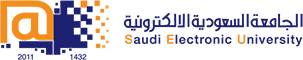 College of Administrative and Financial SciencesAssignment 3Deadline: 23/11/2019 @ 23:59For Instructor’s Use onlyInstructions – PLEASE READ THEM CAREFULLY The Assignment must be submitted on Blackboard (WORD format only) via allocated folder.Assignments submitted through email will not be accepted.Students are advised to make their work clear and well presented, marks may be reduced for poor presentation. This includes filling your information on the cover page.Students must mention question number clearly in their answer.Late submission will NOT be accepted.Avoid plagiarism, the work should be in your own words, copying from students or other resources without proper referencing will result in ZERO marks. No exceptions. All answered must be typed using Times New Roman (size 12, double-spaced) font. No pictures containing text will be accepted and will be considered plagiarism).Submissions without this cover page will NOT be accepted. Assignment Question(s):						(Marks:30)Q. 1. How does Financial System Coordinate Saving and Investment? Explain in detail. [10 Marks]Q. 2. Discuss role play by Bank in the monetary system? How do bank create money? [10 Marks]Q. 3. Analyze and create T-account balance sheets. [10 Marks]Answer:Course Name: MacroeconomicsStudent’s Name:Course Code: ECON201Student’s ID Number:Semester: ICRN:Academic Year: 1440/1441 HAcademic Year: 1440/1441 HInstructor’s Name:Instructor’s Name:Students’ Grade:                              /30Level of Marks: High/Middle/Low